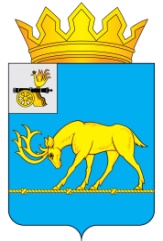 АДМИНИСТРАЦИЯ МУНИЦИПАЛЬНОГО ОБРАЗОВАНИЯ«ТЕМКИНСКИЙ РАЙОН» СМОЛЕНСКОЙ ОБЛАСТИПОСТАНОВЛЕНИЕот  15.05.2015 г.№182                                                                      с. ТемкиноОб        утверждении       Положения       об осуществлении    дорожной   деятельности в     отношении      автомобильных     дорогместного   значения   общего   пользованиямежду населенными пунктами  в  границахмуниципального образования «Темкинский район» Смоленской области На основании Федеральных законов от 10.12.1995 № 196-ФЗ «О безопасности  дорожного  движения»  (с последующими изменениями), от 06.10.2003 № 131-ФЗ «Об общих  принципах  организации местного самоуправления в Российской  Федерации»  (с последующими  изменениями), от  08.11.2007  № 257-ФЗ «Об  автомобильных дорогах и о дорожной деятельности  в Российской  Федерации и о внесении  изменений  в  отдельные законодательные акты Российской  Федерации» (с последующими изменениями), руководствуясь ст.ст. 7, 29 Устава  муниципального  образования  «Темкинский район»  Смоленской области.Администрация      муниципального      образования       «Темкинский    район» Смоленской области  п о с т а н о в л я е т:1. Утвердить Положение об  осуществлении  дорожной  деятельности  в отношении  автомобильных  дорог  местного  значения общего  пользования  между населенными пунктами  в границах  муниципального  образования  «Темкинский район»  Смоленской  области, согласно  приложению. 2.  Опубликовать  настоящее  постановление  с  приложением  в  газете  «Заря»  и  разместить  на  официальном   сайте  Администрации  муниципального образования  «Темкинский  район»  Смоленской  области.3. Контроль за исполнением настоящего постановления  возложить  на  заместителя  Главы Администрации   муниципального   образования    «Темкинский  район» Смоленской области Волкова В.И.Глава Администрации муниципального образования «Темкинский район» Смоленской области                                            Р.В.ЖуравлевПриложение    к постановлению Администрации                                                                                  муниципального образования                                                                                       «Темкинский район»                                                                                        Смоленской  области                                                                                 от_____________№___________Положениеоб осуществлении дорожной деятельности в отношении автомобильных дорог местного значения общего пользования между населенными пунктами в границах муниципального образования «Темкинский район» Смоленской            области        и        с. Темкино          Темкинского          сельского            поселения1. Общие положения           1.1. Настоящее Положение разработано на основании Федеральных законов от 10.12.1995 № 196-ФЗ «О безопасности дорожного движения» (с последующими изменениями), от 06.10.2003 № 131-ФЗ «Об общих принципах организации местного самоуправления в Российской Федерации» (с последующими изменениями), от 08.11.2007 № 257-ФЗ «Об автомобильных дорогах и о дорожной деятельности в Российской Федерации и о внесении изменений в отдельные законодательные акты Российской Федерации» (с последующими изменениями, ст.ст. 7, 29 Устава муниципального образования «Темкинский район» Смоленской области.            1.2. Настоящее Положение определяет организационно-правовое, финансовое, материально-техническое обеспечение осуществления дорожной деятельности в отношении автомобильных дорог местного значения общего пользования между населенными пунктами в границах муниципального образования «Темкинский район» Смоленской области и с.Темкино, Темкинского сельского поселения. 1.3. Настоящее Положение не распространяется на правоотношения по осуществлению дорожной деятельности в отношении автомобильных дорог и дорожных сооружений федерального, регионального и дорог общего пользования местного значения в  значения в черте населенных пунктов, частных автомобильных дорог. 1.4. В настоящем  Положении использованы понятия и термины в значениях, определенных Федеральным законом от 08.11.2007 № 257-ФЗ «Об автомобильных дорогах и о дорожной деятельности в Российской Федерации и о внесении изменений в отдельные законодательные акты Российской Федерации».22. Полномочия администрации  муниципального образования«Темкинский район» Смоленской областиВ области использования автомобильных дорог и осуществления дорожной деятельности в отношении автомобильных дорог местного значения общего пользования между населенными пунктами в границах муниципального образования «Темкинский район» Смоленской области и с. Темкино, Темкинского сельского поселения к полномочиям Администрации муниципального образования «Темкинский район» Смоленской области  относятся: 1) осуществление контроля за обеспечением сохранности автомобильных дорог местного значения;2) разработка основных направлений инвестиционной политики в области развития автомобильных дорог местного значения;2.1.) принятие решений об использовании на платной основе автомобильных дорог общего пользования местного значения, участков указанных автомобильных дорог и о прекращении такого использования; 2.2.) принятие решений о создании и об использовании на платной основе парковок (парковочных мест), расположенных на автомобильных дорогах общего пользования местного значения, и о прекращении такого использования;2.3.) установление порядка создания и использования, в том числе на платной основе, парковок (парковочных мест), расположенных на автомобильных дорогах общего пользования местного значения;2.4.) установление размера платы за пользование на платной основе парковками (парковочными местами), расположенными на автомобильных дорогах общего пользования местного значения;2.5.) определение методики расчета и максимального размера платы за проезд транспортных средств по платным автомобильным дорогам общего пользования местного значения, платным участкам указанных автомобильных дорог, за пользование на платной основе парковками (парковочными местами), расположенными на автомобильных дорогах общего пользования местного значения;2.6.) принятие решения об установлении границ придорожных полос автомобильных дорог местного значения или об изменении границ таких придорожных полос. 3) утверждение перечня автомобильных дорог общего пользования местного значения, перечня автомобильных дорог необщего пользования местного значения;4) осуществление дорожной деятельности в отношении автомобильных дорог местного значения;5) определение размера вреда, причиняемого транспортными средствами, осуществляющими перевозки тяжеловесных грузов, при движении по автомобильным дорогам общего пользования местного значения;6) установление стоимости и перечня услуг по присоединению объектов дорожного сервиса к автомобильным дорогам общего пользования местного значения;                                                         37) использование автомобильных дорог при организации и проведении мероприятий по гражданской обороне, мобилизационной подготовке в соответствии с законодательством Российской Федерации, ликвидация последствий чрезвычайных ситуаций на автомобильных дорогах в соответствии с законодательством Российской Федерации в области защиты населения и территорий от чрезвычайных ситуаций;8) утверждение нормативов финансовых затрат на капитальный ремонт, ремонт и содержание автомобильных дорог местного значения и правила расчета размера ассигнований  бюджета района на указанные цели;9) информационное обеспечение пользователей автомобильными дорогами общего пользования местного значения;10) принятие решений  об установлении и использовании полос отвода автомобильных дорог местного значения;11) принятие решений   об установлении  границ придорожных полос частных автомобильных дорог или об изменении границ таких придорожных полос, в отношении частных автомобильных дорог, которые расположены в границах  муниципального образования «Темкинский район» Смоленской области  или строительство которых планируется осуществлять в границах муниципального образования «Темкинский район» Смоленской области .12) выдача в порядке, установленном Градостроительным кодексом РФ разрешения на строительство, реконструкцию, капитальный ремонт автомобильных дорог местного значения, а также частных автомобильных дорог, строительство, реконструкцию или капитальный ремонт которых планируется осуществлять в границах муниципального образования «Темкинский район» Смоленской области.13) осуществление иных полномочий, отнесенных федеральными законами, законами Смоленской области  к полномочиям органов местного самоуправления.3. Порядок осуществления дорожной деятельности в отношении автомобильных дорог местного значения общего пользования между населенными пунктами в границах муниципального образования «Темкинский район» Смоленской области и с. Темкино, Темкинского сельского поселения 3.1. Проектирование, строительство, реконструкция, капитальный ремонт, ремонт и содержание автомобильных дорог местного значения  осуществляются в соответствии с Градостроительным кодексом РФ, Федеральным законом от 08.11.2007 № 257-ФЗ "Об автомобильных дорогах и о дорожной деятельности в Российской Федерации и о внесении изменений в отдельные законодательные акты Российской Федерации", а также в соответствии с требованиями технических регламентов в целях обеспечения сохранности автомобильных дорог, а также организации дорожного движения, в том числе посредством поддержания бесперебойного движения транспортных средств по автомобильным дорогам и безопасных условий такого движения.3.2. Строительство новых автомобильных дорог местного значения  осуществляется в соответствии с утвержденными в установленном                                                           4    законодательством Российской Федерации порядке документами территориального планирования.3.3. Реконструкция и капитальный ремонт  производятся комплексно по всем  дорожным сооружениям и конструктивным элементам дороги на всем протяжении ремонтируемого (реконструируемого) участка автомобильной дороги местного значения.Допускается проведение выборочного капитального ремонта отдельных участков и конструктивных  элементов автомобильных дорог, а также дорожных сооружений.3.4. Реконструкция и капитальный ремонт автомобильных дорог местного значения выполняются в соответствии с разработанной и утвержденной в установленном порядке проектной документацией.3.5. Работы по  ремонту и  содержанию автомобильных дорог местного значения,  осуществляются систематически  на всем протяжении дороги по всем ее конструктивным  элементам и  дорожным сооружениям.Работы по содержанию, автомобильных дорог местного значения   выполняются на основе нормативов, ведомостей дефектов и смет.3.6. Строительство, реконструкцию, капитальный ремонт, ремонт и содержание автомобильных дорог местного значения администрация муниципального образования «Темкинский район» Смоленской области  осуществляет путем закупок товаров, работ, услуг для обеспечения муниципальных нужд.4. Финансовое обеспечение по осуществлению дорожной деятельности в отношении автомобильных дорог местного значения общего пользования между населенными пунктами в границах муниципального образования «Темкинский район» Смоленской области и с. Темкино, Темкинского                          сельского поселения4.1. Дорожная деятельность в отношении автомобильных дорог местного значения осуществляется за счет средств  бюджета  района и Темкинского сельского поселения, иных предусмотренных законодательством Российской Федерации источников финансирования, а также средств физических или юридических лиц, в том числе средств, привлеченных в порядке и на условиях, которые предусмотрены законодательством Российской Федерации о концессионных соглашениях.4.2. Формирование расходов бюджета района и Темкинского сельского поселения    на капитальный ремонт, ремонт и содержание автомобильных дорог местного значения осуществляется в соответствии с правилами расчета размера ассигнований  бюджета  района и Темкинского сельского поселения  на указанные цели на основании нормативов финансовых затрат на капитальный ремонт, ремонт и содержание автомобильных дорог местного значения с учетом необходимости приведения транспортно-эксплуатационных характеристик автомобильных дорог местного значения в соответствие с требованиями технических регламентов.                                                                   55. Ответственность за невыполнение требований, установленных настоящим ПоложениемЛица, нарушившие требования настоящего Положения, несут ответственность в соответствии с  законодательством Российской Федерации.